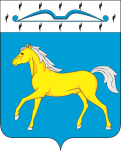 МУНИЦИПАЛЬНОЕ БЮДЖЕТНОЕ УЧРЕЖДЕНИЕ КУЛЬТУРЫ«ТЕСИНСКИЙ ХУДОЖЕСТВЕННЫЙ МУЗЕЙ»ОГРН 1102455001329 ИНН 2455030901, КПП 245501001662637, Россия, Красноярский край, Минусинский р-н, с. Тесь, ул. Ленина, 2телефон: 73 4 30ПРИКАЗ«_4_» января  2022 г.		                                   	          №	 2О бесплатном посещении музея в 2022 г.   В соответствии с Законами и правовыми актами в сфере экскурсионного обслуживания, в целях обеспечения доступности посещения Тесинского художественного музея и популяризации его художественных фондов  ПРИКАЗЫВАЮ:Право постоянного бесплатного посещения музея предоставить следующим категориям лиц:инвалидам 1, 2 и 3 категорий, детям-инвалидам при предъявлении удостоверения, а также лицам, сопровождающим инвалидов I и II категорий и детей-инвалидов, в количестве 1 (одного) человека;участникам Великой Отечественной войны, труженикам тыла, детям войны;Героям Советского Союза, Героям Российской Федерации, полным кавалерам ордена Славы (ст. 7 Закона РФ от 15.01.1993 г. № 4301-1 «О статусе Героев Советского Союза, Героев Российской Федерации и полных кавалеров ордена Славы»); детям дошкольного возраста; военнослужащим, проходящим военную службу по призыву; сотрудникам музеев независимо от форм собственности;детям-сиротам, оставшимся без попечения родителей № 2№ участникам культурно-просветительных программ (при наличии договора о сотрудничестве с музеем).участникам музейных мероприятий, которые проводятся в выставочных залах музеяУтвердить днём бесплатного посещения музея  1 раз в месяц  следующим категориям лиц:пенсионерам, являющимся получателями страховых пенсий по старости – 2 неделя месяца, пятница;   многодетным семьям   (п. 1 Указа Президента РФ от 05.05.1992 г. № 431 «О мерах по социальной поддержке многодетных семей») - 4 неделя месяца, пятницаРегистрацию бесплатных  одиночных посещений осуществлять в журнале «Бесплатное посещение музея», регистрацию бесплатных организованных групповых экскурсий осуществлять в Журнале учёта экскурсий  - постоянно,           отв. Ксензик Г.М.Информацию о бесплатных посещениях подавать в министерство культуры края  - ежемесячно, отв. Хохлова М.А.Контроль за исполнением приказа оставляю за собойПриказ вступает в силу с момента подписания                                                                          Директор ______________ Ксензик Г.М